      City of Lake Elmo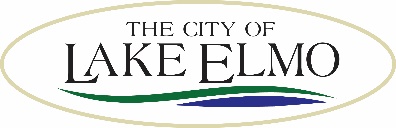 Lake Improvement/Water Quality Grant Application**Please also include any documentation for grants that have been requested and/or received from other entities**___________________________________                                   _____________________Applicant/Lake Association Representative                                     DateSignatureName and Lake Association:Date:Phone:Email:Description of treatment/improvements:Description of treatment/improvements:Outline of total project costs (can be included on separate sheet or provide via invoice copies):Outline of total project costs (can be included on separate sheet or provide via invoice copies):Amount being requested (Note: The City will match 50% of the costs paid for by the lake association up to $5,000):Amount being requested (Note: The City will match 50% of the costs paid for by the lake association up to $5,000):Additional comments:Additional comments: